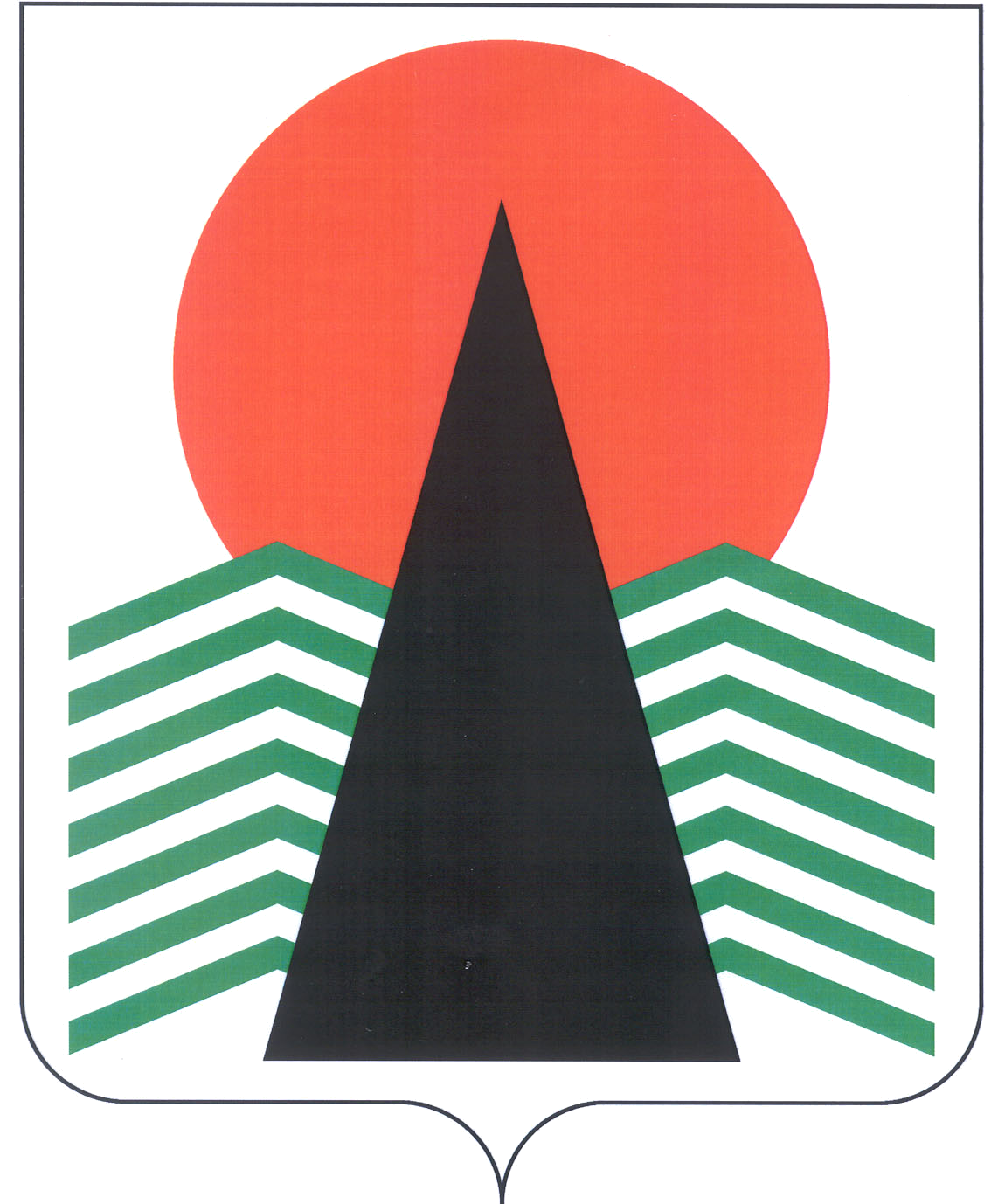 Муниципальное образованиеСельское поселение СентябрьскийНефтеюганский районХанты-Мансийский автономный округ – ЮграСОВЕТ ДЕПУТАТОВ СЕЛЬСКОГО ПОСЕЛЕНИЯ СЕНТЯБРЬСКИЙРЕШЕНИЕп. Сентябрьский Об определении мест на территории сельского поселения Сентябрьский, нахождение в которых детей запрещается в связи с возможностью причинения вреда их здоровью, физическому, интеллектуальному, психическому, духовному и нравственному развитию, мест нахождение в которых детей в возрасте до 16 лет в ночное время без сопровождения родителей (лиц их замещающих) или лиц, осуществляющих мероприятия с участием детей, запрещаетсяВ соответствии с пунктом 7 статьи 14.1 Федерального закона от 24 июля 1998 г.                № 124-ФЗ «Об основных гарантиях прав ребенка в Российской Федерации», Законом Ханты-Мансийского автономного округа-Югры от 10 июля 2009 г. № 109-оз «О мерах по реализации отдельных положений Федерального закона «Об основных гарантиях прав ребенка в Российской Федерации» в Ханты-Мансийском автономном округе-Югре», руководствуясь, Уставом сельского поселения Сентябрьский, Совет депутатов сельского поселения СентябрьскийРЕШИЛ:1. Утвердить перечень мест на территории сельского поселения Сентябрьский, нахождение в которых детей запрещается в связи с возможностью причинения вреда их здоровью, физическому, интеллектуальному, психическому, духовному и нравственному развитию, согласно приложению 1.перечень мест на территории сельского поселения Сентябрьский, нахождение в которых детей в возрасте до 16 лет в ночное время без сопровождения родителей (лиц их замещающих) или лиц, осуществляющих мероприятия с участием детей, запрещается, согласно приложению 2.2. Решение Совета депутатов сельского поселения Сентябрьский от 17 декабря 2015 г. № 138«О перечне мест, расположенных на территории сельского поселения Сентябрьский, нахождение в которых детей запрещается в связи с возможностью причинения вреда их здоровью, физическому, интеллектуальному, психическому, духовному и нравственному развитию, мест нахождение в которых детей в возрасте до 16 лет в ночное время без сопровождения родителей (лиц их замещающих) или лиц, осуществляющих мероприятия с участием детей, запрещается» признать утратившим силу.3. Настоящее решение подлежит опубликованию (обнародованию) в муниципальном средстве массовой информации – бюллетень «Сентябрьский вестник» и размещению на официальном сайте муниципального образования сельское поселение Сентябрьский.4. Настоящее решение вступает в силу со дня его официального опубликования (обнародования).Глава поселения                                                                                             А.В. Светлаков                                                                                                                             Приложение 1                                                                                                                                           к решению Совета депутатов                                                                                                                                           сельского поселения Сентябрьский                                                                                                                                           от 22 декабря 2022 г. № 238Перечень мест на территории сельского поселения Сентябрьский, нахождение в которых детей запрещается в связи с возможностью причинения вреда их здоровью, физическому, интеллектуальному, психическому, духовному и нравственному развитию1. Объекты (территории, помещения) юридических лиц или граждан, осуществляющих предпринимательскую деятельность без образования юридического лица, которые предназначены для:1.1. Реализации только алкогольной продукции, пива и напитков, изготавливаемых на его основе (винные и пивные бары, пивные рестораны, рюмочные, закусочные).1.2. Реализации и употребления только табачной продукции, электронных систем доставки никотина, устройств для нагревания табака, кальянов, вейпов (в том числе с применением бестабачных смесей), электронных сигарет.2.  Иные места, нахождение в которых может причинить вред здоровью детей, их физическому, интеллектуальному, психическому, духовному и нравственному развитию, за исключением мест, в которых может быть организовано осуществление трудовой деятельности несовершеннолетним гражданином в соответствии с действующим законодательством Российской Федерации: 2.1. Крыши жилых и нежилых строений, чердаки, подвалы, технические помещения, лифтовые и иные шахты, кроме жилых домов частного сектора.2.2. Строящиеся и законсервированные объекты капитального строительства и прилегающие к ним территории.2.3. Нежилые дома, бесхозяйные здания, сооружения и территории разрушенных зданий.2.4. Объекты коммунальной инфраструктуры (канализационные коллекторы, газопроводы, теплотрассы, насосные станции, водонапорные башни, водоочистные сооружения, трансформаторные подстанции, котельные).2.5. Места, установленные для размещения отходов производства и потребления (свалки).2.6. Электрические подстанции, линии электропередач (ЛЭП).2.7. Газораспределительные подстанции.2.8. Территории расположения мачт сотовой связи.2.9. Места, специально отведенные для курения.                                                                                                                             Приложение 2                                                                                                                                           к решению Совета депутатов                                                                                                                                           сельского поселения Сентябрьский                                                                                                                                           от 22 декабря 2022 г. № 238Перечень мест на территории сельского поселения Сентябрьский, нахождение в которых детей в возрасте до 16 лет в ночное время без сопровождения родителей (лиц их замещающих) или лиц, осуществляющих мероприятия с участием детей, запрещается1. Объекты (территории, помещения) юридических лиц или граждан, осуществляющих предпринимательскую деятельность без образования юридического лица, которые предназначены для:1.1. Реализации услуг в сфере торговли, общественного питания, развлечений, досуга, бытового обслуживания, гостиничного и иного бизнеса, где в установленном законом порядке предусмотрена розничная продажа и употребление алкогольной продукции, пива и напитков, изготавливаемых на его основе.1.2. Обеспечения доступа к информационно-телекоммуникационной сети Интернет, организации игр, в том числе компьютерных игр, реализации услуг в сфере торговли и общественного питания, развлечений и досуга (торгово-развлекательные и развлекательные центры, развлекательные комплексы, бани, сауны, бассейны, ночные клубы, дискотеки, бильярдные, боулинги, компьютерные и игровые клубы, открытые танцевальные площадки).1.3. Реализации услуг в сфере образования, медицины (если не оказывается медицинская помощь), розничной торговли лекарственными средствами, физической культуры и спорта, культуры, в том числе кинотеатры (кинозалы).2. Иные места, нахождение в которых детей, не достигших возраста 16 лет, не допускается в ночное время без сопровождения родителей (иных законных представителей) или лиц, осуществляющих мероприятия с участием детей:2.1. Улицы, парки, скверы, площади, аллеи, сады.2.2. Стадионы, детские, игровые, спортивные и дворовые площадки.2.3. Места общего пользования многоквартирных жилых домов (подъезды, межквартирные лестничные площадки, лестницы, лифты, коридоры).2.4. Рестораны, бары, кафе, в том числе Интернет - кафе, столовые, буфеты.2.5. Базы отдыха, кемпинги (в том числе придорожные).2.6. Предприятия потребительского рынка независимо от организационно-правовой формы и форм собственности, в том числе магазины.2.7. Такси, транспортные средства общего пользования, за исключением междугородных транспортных средств общего пользования.2.8. Остановочные комплексы и павильоны, остановки общественного транспорта.2.9. Автомобильные дороги.2.10. Автозаправочные станции, автомойки.2.11. Территории промышленных и сельскохозяйственных предприятий места погребения, кладбища и прилегающие к ним территории, пустыри.2.12. Гаражи и гаражные комплексы и прилегающие к ним территории.2.13. Лесопарковые зоны и лесные массивы, садоводческие, товарищеские кооперативы.2.14. Водные объекты (реки, озера, водохранилища, искусственные водоемы, котлованы), пляжи, набережные и места неорганизованного отдыха на открытых водоемах.2.15. Образовательные организации, учреждения культуры, физической культуры и спорта, здравоохранения, места отправления религиозного культа, административные здания и прилегающая к ним территория.22 декабря 2022 г.                                                                             №238